Исаева Лариса ВасильевнаМБОУ КШ имени генерала Ермолова А.П. города СтаврополяУчитель истории, обществознанияТехнологическая карта урокаТема урока: «Нам ли стоять на месте? В своих дерзаниях всегда мы правы(?!)».Становление экономической модели сталинизма.Тема урока, план урока1.Причины хлебозаготовительного кризиса. 2.Поиск путей выхода из кризиса. 3.Предпосылки «великого перелома»1.Причины хлебозаготовительного кризиса. 2.Поиск путей выхода из кризиса. 3.Предпосылки «великого перелома»1.Причины хлебозаготовительного кризиса. 2.Поиск путей выхода из кризиса. 3.Предпосылки «великого перелома»1.Причины хлебозаготовительного кризиса. 2.Поиск путей выхода из кризиса. 3.Предпосылки «великого перелома»1.Причины хлебозаготовительного кризиса. 2.Поиск путей выхода из кризиса. 3.Предпосылки «великого перелома»1.Причины хлебозаготовительного кризиса. 2.Поиск путей выхода из кризиса. 3.Предпосылки «великого перелома»1.Причины хлебозаготовительного кризиса. 2.Поиск путей выхода из кризиса. 3.Предпосылки «великого перелома»1.Причины хлебозаготовительного кризиса. 2.Поиск путей выхода из кризиса. 3.Предпосылки «великого перелома»1.Причины хлебозаготовительного кризиса. 2.Поиск путей выхода из кризиса. 3.Предпосылки «великого перелома»1.Причины хлебозаготовительного кризиса. 2.Поиск путей выхода из кризиса. 3.Предпосылки «великого перелома»1.Причины хлебозаготовительного кризиса. 2.Поиск путей выхода из кризиса. 3.Предпосылки «великого перелома»1.Причины хлебозаготовительного кризиса. 2.Поиск путей выхода из кризиса. 3.Предпосылки «великого перелома»1.Причины хлебозаготовительного кризиса. 2.Поиск путей выхода из кризиса. 3.Предпосылки «великого перелома»1.Причины хлебозаготовительного кризиса. 2.Поиск путей выхода из кризиса. 3.Предпосылки «великого перелома»1.Причины хлебозаготовительного кризиса. 2.Поиск путей выхода из кризиса. 3.Предпосылки «великого перелома»1.Причины хлебозаготовительного кризиса. 2.Поиск путей выхода из кризиса. 3.Предпосылки «великого перелома»1.Причины хлебозаготовительного кризиса. 2.Поиск путей выхода из кризиса. 3.Предпосылки «великого перелома»1.Причины хлебозаготовительного кризиса. 2.Поиск путей выхода из кризиса. 3.Предпосылки «великого перелома»1.Причины хлебозаготовительного кризиса. 2.Поиск путей выхода из кризиса. 3.Предпосылки «великого перелома»1.Причины хлебозаготовительного кризиса. 2.Поиск путей выхода из кризиса. 3.Предпосылки «великого перелома»1.Причины хлебозаготовительного кризиса. 2.Поиск путей выхода из кризиса. 3.Предпосылки «великого перелома»Авторы УМКУМК «История России. ХХ – начало ХХI века». 9 класс. Данилов А.А., Косулина Л.Г., Брандт М. Ю. Тесты и задания по истории России XX - начала XXI века. 9 класс. К учебнику Данилова А.А., Косулиной Л.Г.- Волкова К.В. (2011, 192с.)История России. 9 класс. Поурочные планы к учебникам Данилова А.А., Косулиной Л.Г. (2010, 318с.)История России. XX — начало XXI века. Рабочая тетрадь. 9 класс. В 2 ч. Данилов А.А., Косулина Л.Г. (2014; 112с., 112с.)УМК «История России. ХХ – начало ХХI века». 9 класс. Данилов А.А., Косулина Л.Г., Брандт М. Ю. Тесты и задания по истории России XX - начала XXI века. 9 класс. К учебнику Данилова А.А., Косулиной Л.Г.- Волкова К.В. (2011, 192с.)История России. 9 класс. Поурочные планы к учебникам Данилова А.А., Косулиной Л.Г. (2010, 318с.)История России. XX — начало XXI века. Рабочая тетрадь. 9 класс. В 2 ч. Данилов А.А., Косулина Л.Г. (2014; 112с., 112с.)УМК «История России. ХХ – начало ХХI века». 9 класс. Данилов А.А., Косулина Л.Г., Брандт М. Ю. Тесты и задания по истории России XX - начала XXI века. 9 класс. К учебнику Данилова А.А., Косулиной Л.Г.- Волкова К.В. (2011, 192с.)История России. 9 класс. Поурочные планы к учебникам Данилова А.А., Косулиной Л.Г. (2010, 318с.)История России. XX — начало XXI века. Рабочая тетрадь. 9 класс. В 2 ч. Данилов А.А., Косулина Л.Г. (2014; 112с., 112с.)УМК «История России. ХХ – начало ХХI века». 9 класс. Данилов А.А., Косулина Л.Г., Брандт М. Ю. Тесты и задания по истории России XX - начала XXI века. 9 класс. К учебнику Данилова А.А., Косулиной Л.Г.- Волкова К.В. (2011, 192с.)История России. 9 класс. Поурочные планы к учебникам Данилова А.А., Косулиной Л.Г. (2010, 318с.)История России. XX — начало XXI века. Рабочая тетрадь. 9 класс. В 2 ч. Данилов А.А., Косулина Л.Г. (2014; 112с., 112с.)УМК «История России. ХХ – начало ХХI века». 9 класс. Данилов А.А., Косулина Л.Г., Брандт М. Ю. Тесты и задания по истории России XX - начала XXI века. 9 класс. К учебнику Данилова А.А., Косулиной Л.Г.- Волкова К.В. (2011, 192с.)История России. 9 класс. Поурочные планы к учебникам Данилова А.А., Косулиной Л.Г. (2010, 318с.)История России. XX — начало XXI века. Рабочая тетрадь. 9 класс. В 2 ч. Данилов А.А., Косулина Л.Г. (2014; 112с., 112с.)УМК «История России. ХХ – начало ХХI века». 9 класс. Данилов А.А., Косулина Л.Г., Брандт М. Ю. Тесты и задания по истории России XX - начала XXI века. 9 класс. К учебнику Данилова А.А., Косулиной Л.Г.- Волкова К.В. (2011, 192с.)История России. 9 класс. Поурочные планы к учебникам Данилова А.А., Косулиной Л.Г. (2010, 318с.)История России. XX — начало XXI века. Рабочая тетрадь. 9 класс. В 2 ч. Данилов А.А., Косулина Л.Г. (2014; 112с., 112с.)УМК «История России. ХХ – начало ХХI века». 9 класс. Данилов А.А., Косулина Л.Г., Брандт М. Ю. Тесты и задания по истории России XX - начала XXI века. 9 класс. К учебнику Данилова А.А., Косулиной Л.Г.- Волкова К.В. (2011, 192с.)История России. 9 класс. Поурочные планы к учебникам Данилова А.А., Косулиной Л.Г. (2010, 318с.)История России. XX — начало XXI века. Рабочая тетрадь. 9 класс. В 2 ч. Данилов А.А., Косулина Л.Г. (2014; 112с., 112с.)УМК «История России. ХХ – начало ХХI века». 9 класс. Данилов А.А., Косулина Л.Г., Брандт М. Ю. Тесты и задания по истории России XX - начала XXI века. 9 класс. К учебнику Данилова А.А., Косулиной Л.Г.- Волкова К.В. (2011, 192с.)История России. 9 класс. Поурочные планы к учебникам Данилова А.А., Косулиной Л.Г. (2010, 318с.)История России. XX — начало XXI века. Рабочая тетрадь. 9 класс. В 2 ч. Данилов А.А., Косулина Л.Г. (2014; 112с., 112с.)УМК «История России. ХХ – начало ХХI века». 9 класс. Данилов А.А., Косулина Л.Г., Брандт М. Ю. Тесты и задания по истории России XX - начала XXI века. 9 класс. К учебнику Данилова А.А., Косулиной Л.Г.- Волкова К.В. (2011, 192с.)История России. 9 класс. Поурочные планы к учебникам Данилова А.А., Косулиной Л.Г. (2010, 318с.)История России. XX — начало XXI века. Рабочая тетрадь. 9 класс. В 2 ч. Данилов А.А., Косулина Л.Г. (2014; 112с., 112с.)УМК «История России. ХХ – начало ХХI века». 9 класс. Данилов А.А., Косулина Л.Г., Брандт М. Ю. Тесты и задания по истории России XX - начала XXI века. 9 класс. К учебнику Данилова А.А., Косулиной Л.Г.- Волкова К.В. (2011, 192с.)История России. 9 класс. Поурочные планы к учебникам Данилова А.А., Косулиной Л.Г. (2010, 318с.)История России. XX — начало XXI века. Рабочая тетрадь. 9 класс. В 2 ч. Данилов А.А., Косулина Л.Г. (2014; 112с., 112с.)УМК «История России. ХХ – начало ХХI века». 9 класс. Данилов А.А., Косулина Л.Г., Брандт М. Ю. Тесты и задания по истории России XX - начала XXI века. 9 класс. К учебнику Данилова А.А., Косулиной Л.Г.- Волкова К.В. (2011, 192с.)История России. 9 класс. Поурочные планы к учебникам Данилова А.А., Косулиной Л.Г. (2010, 318с.)История России. XX — начало XXI века. Рабочая тетрадь. 9 класс. В 2 ч. Данилов А.А., Косулина Л.Г. (2014; 112с., 112с.)УМК «История России. ХХ – начало ХХI века». 9 класс. Данилов А.А., Косулина Л.Г., Брандт М. Ю. Тесты и задания по истории России XX - начала XXI века. 9 класс. К учебнику Данилова А.А., Косулиной Л.Г.- Волкова К.В. (2011, 192с.)История России. 9 класс. Поурочные планы к учебникам Данилова А.А., Косулиной Л.Г. (2010, 318с.)История России. XX — начало XXI века. Рабочая тетрадь. 9 класс. В 2 ч. Данилов А.А., Косулина Л.Г. (2014; 112с., 112с.)УМК «История России. ХХ – начало ХХI века». 9 класс. Данилов А.А., Косулина Л.Г., Брандт М. Ю. Тесты и задания по истории России XX - начала XXI века. 9 класс. К учебнику Данилова А.А., Косулиной Л.Г.- Волкова К.В. (2011, 192с.)История России. 9 класс. Поурочные планы к учебникам Данилова А.А., Косулиной Л.Г. (2010, 318с.)История России. XX — начало XXI века. Рабочая тетрадь. 9 класс. В 2 ч. Данилов А.А., Косулина Л.Г. (2014; 112с., 112с.)УМК «История России. ХХ – начало ХХI века». 9 класс. Данилов А.А., Косулина Л.Г., Брандт М. Ю. Тесты и задания по истории России XX - начала XXI века. 9 класс. К учебнику Данилова А.А., Косулиной Л.Г.- Волкова К.В. (2011, 192с.)История России. 9 класс. Поурочные планы к учебникам Данилова А.А., Косулиной Л.Г. (2010, 318с.)История России. XX — начало XXI века. Рабочая тетрадь. 9 класс. В 2 ч. Данилов А.А., Косулина Л.Г. (2014; 112с., 112с.)УМК «История России. ХХ – начало ХХI века». 9 класс. Данилов А.А., Косулина Л.Г., Брандт М. Ю. Тесты и задания по истории России XX - начала XXI века. 9 класс. К учебнику Данилова А.А., Косулиной Л.Г.- Волкова К.В. (2011, 192с.)История России. 9 класс. Поурочные планы к учебникам Данилова А.А., Косулиной Л.Г. (2010, 318с.)История России. XX — начало XXI века. Рабочая тетрадь. 9 класс. В 2 ч. Данилов А.А., Косулина Л.Г. (2014; 112с., 112с.)УМК «История России. ХХ – начало ХХI века». 9 класс. Данилов А.А., Косулина Л.Г., Брандт М. Ю. Тесты и задания по истории России XX - начала XXI века. 9 класс. К учебнику Данилова А.А., Косулиной Л.Г.- Волкова К.В. (2011, 192с.)История России. 9 класс. Поурочные планы к учебникам Данилова А.А., Косулиной Л.Г. (2010, 318с.)История России. XX — начало XXI века. Рабочая тетрадь. 9 класс. В 2 ч. Данилов А.А., Косулина Л.Г. (2014; 112с., 112с.)УМК «История России. ХХ – начало ХХI века». 9 класс. Данилов А.А., Косулина Л.Г., Брандт М. Ю. Тесты и задания по истории России XX - начала XXI века. 9 класс. К учебнику Данилова А.А., Косулиной Л.Г.- Волкова К.В. (2011, 192с.)История России. 9 класс. Поурочные планы к учебникам Данилова А.А., Косулиной Л.Г. (2010, 318с.)История России. XX — начало XXI века. Рабочая тетрадь. 9 класс. В 2 ч. Данилов А.А., Косулина Л.Г. (2014; 112с., 112с.)УМК «История России. ХХ – начало ХХI века». 9 класс. Данилов А.А., Косулина Л.Г., Брандт М. Ю. Тесты и задания по истории России XX - начала XXI века. 9 класс. К учебнику Данилова А.А., Косулиной Л.Г.- Волкова К.В. (2011, 192с.)История России. 9 класс. Поурочные планы к учебникам Данилова А.А., Косулиной Л.Г. (2010, 318с.)История России. XX — начало XXI века. Рабочая тетрадь. 9 класс. В 2 ч. Данилов А.А., Косулина Л.Г. (2014; 112с., 112с.)УМК «История России. ХХ – начало ХХI века». 9 класс. Данилов А.А., Косулина Л.Г., Брандт М. Ю. Тесты и задания по истории России XX - начала XXI века. 9 класс. К учебнику Данилова А.А., Косулиной Л.Г.- Волкова К.В. (2011, 192с.)История России. 9 класс. Поурочные планы к учебникам Данилова А.А., Косулиной Л.Г. (2010, 318с.)История России. XX — начало XXI века. Рабочая тетрадь. 9 класс. В 2 ч. Данилов А.А., Косулина Л.Г. (2014; 112с., 112с.)УМК «История России. ХХ – начало ХХI века». 9 класс. Данилов А.А., Косулина Л.Г., Брандт М. Ю. Тесты и задания по истории России XX - начала XXI века. 9 класс. К учебнику Данилова А.А., Косулиной Л.Г.- Волкова К.В. (2011, 192с.)История России. 9 класс. Поурочные планы к учебникам Данилова А.А., Косулиной Л.Г. (2010, 318с.)История России. XX — начало XXI века. Рабочая тетрадь. 9 класс. В 2 ч. Данилов А.А., Косулина Л.Г. (2014; 112с., 112с.)УМК «История России. ХХ – начало ХХI века». 9 класс. Данилов А.А., Косулина Л.Г., Брандт М. Ю. Тесты и задания по истории России XX - начала XXI века. 9 класс. К учебнику Данилова А.А., Косулиной Л.Г.- Волкова К.В. (2011, 192с.)История России. 9 класс. Поурочные планы к учебникам Данилова А.А., Косулиной Л.Г. (2010, 318с.)История России. XX — начало XXI века. Рабочая тетрадь. 9 класс. В 2 ч. Данилов А.А., Косулина Л.Г. (2014; 112с., 112с.)Образовательные ресурсыhttp://school-collection.edu.ru/. http://historyru.com/ . http://www.istrodina.com/. http://his.1september.ru/http://school-collection.edu.ru/. http://historyru.com/ . http://www.istrodina.com/. http://his.1september.ru/http://school-collection.edu.ru/. http://historyru.com/ . http://www.istrodina.com/. http://his.1september.ru/http://school-collection.edu.ru/. http://historyru.com/ . http://www.istrodina.com/. http://his.1september.ru/http://school-collection.edu.ru/. http://historyru.com/ . http://www.istrodina.com/. http://his.1september.ru/http://school-collection.edu.ru/. http://historyru.com/ . http://www.istrodina.com/. http://his.1september.ru/http://school-collection.edu.ru/. http://historyru.com/ . http://www.istrodina.com/. http://his.1september.ru/http://school-collection.edu.ru/. http://historyru.com/ . http://www.istrodina.com/. http://his.1september.ru/http://school-collection.edu.ru/. http://historyru.com/ . http://www.istrodina.com/. http://his.1september.ru/http://school-collection.edu.ru/. http://historyru.com/ . http://www.istrodina.com/. http://his.1september.ru/http://school-collection.edu.ru/. http://historyru.com/ . http://www.istrodina.com/. http://his.1september.ru/http://school-collection.edu.ru/. http://historyru.com/ . http://www.istrodina.com/. http://his.1september.ru/http://school-collection.edu.ru/. http://historyru.com/ . http://www.istrodina.com/. http://his.1september.ru/http://school-collection.edu.ru/. http://historyru.com/ . http://www.istrodina.com/. http://his.1september.ru/http://school-collection.edu.ru/. http://historyru.com/ . http://www.istrodina.com/. http://his.1september.ru/http://school-collection.edu.ru/. http://historyru.com/ . http://www.istrodina.com/. http://his.1september.ru/http://school-collection.edu.ru/. http://historyru.com/ . http://www.istrodina.com/. http://his.1september.ru/http://school-collection.edu.ru/. http://historyru.com/ . http://www.istrodina.com/. http://his.1september.ru/http://school-collection.edu.ru/. http://historyru.com/ . http://www.istrodina.com/. http://his.1september.ru/http://school-collection.edu.ru/. http://historyru.com/ . http://www.istrodina.com/. http://his.1september.ru/http://school-collection.edu.ru/. http://historyru.com/ . http://www.istrodina.com/. http://his.1september.ru/Форма урокаУрок изучения и первичного закрепления новых знанийУрок изучения и первичного закрепления новых знанийУрок изучения и первичного закрепления новых знанийУрок изучения и первичного закрепления новых знанийУрок изучения и первичного закрепления новых знанийУрок изучения и первичного закрепления новых знанийУрок изучения и первичного закрепления новых знанийУрок изучения и первичного закрепления новых знанийУрок изучения и первичного закрепления новых знанийУрок изучения и первичного закрепления новых знанийУрок изучения и первичного закрепления новых знанийУрок изучения и первичного закрепления новых знанийУрок изучения и первичного закрепления новых знанийУрок изучения и первичного закрепления новых знанийУрок изучения и первичного закрепления новых знанийУрок изучения и первичного закрепления новых знанийУрок изучения и первичного закрепления новых знанийУрок изучения и первичного закрепления новых знанийУрок изучения и первичного закрепления новых знанийУрок изучения и первичного закрепления новых знанийУрок изучения и первичного закрепления новых знанийОсновные понятияиндустриализация; коллективизация; пятилетка; «великий перелом»; стахановское движение; социалистическое соревнование; хлебозаготовительный кризисОсновные понятияиндустриализация; коллективизация; пятилетка; «великий перелом»; стахановское движение; социалистическое соревнование; хлебозаготовительный кризисОсновные понятияиндустриализация; коллективизация; пятилетка; «великий перелом»; стахановское движение; социалистическое соревнование; хлебозаготовительный кризисОсновные понятияиндустриализация; коллективизация; пятилетка; «великий перелом»; стахановское движение; социалистическое соревнование; хлебозаготовительный кризисОсновные понятияиндустриализация; коллективизация; пятилетка; «великий перелом»; стахановское движение; социалистическое соревнование; хлебозаготовительный кризисОсновные понятияиндустриализация; коллективизация; пятилетка; «великий перелом»; стахановское движение; социалистическое соревнование; хлебозаготовительный кризисОсновные понятияиндустриализация; коллективизация; пятилетка; «великий перелом»; стахановское движение; социалистическое соревнование; хлебозаготовительный кризисОсновные понятияиндустриализация; коллективизация; пятилетка; «великий перелом»; стахановское движение; социалистическое соревнование; хлебозаготовительный кризисОсновные понятияиндустриализация; коллективизация; пятилетка; «великий перелом»; стахановское движение; социалистическое соревнование; хлебозаготовительный кризисОсновные понятияиндустриализация; коллективизация; пятилетка; «великий перелом»; стахановское движение; социалистическое соревнование; хлебозаготовительный кризисОсновные понятияиндустриализация; коллективизация; пятилетка; «великий перелом»; стахановское движение; социалистическое соревнование; хлебозаготовительный кризисОсновные понятияиндустриализация; коллективизация; пятилетка; «великий перелом»; стахановское движение; социалистическое соревнование; хлебозаготовительный кризисОсновные  даты1927 г. — начало хлебозаготовительного кризиса; декабрь 1929 г. — провозглашение Сталиным окончания; 1930 г. — ликвидация в СССР безработицы; 1928—1932 гг. — первая пятилетка; 1933—1937 гг. — вторая пятилетка;1932—1933 гг. — массовый голод в сельских районах СССРОсновные  даты1927 г. — начало хлебозаготовительного кризиса; декабрь 1929 г. — провозглашение Сталиным окончания; 1930 г. — ликвидация в СССР безработицы; 1928—1932 гг. — первая пятилетка; 1933—1937 гг. — вторая пятилетка;1932—1933 гг. — массовый голод в сельских районах СССРОсновные  даты1927 г. — начало хлебозаготовительного кризиса; декабрь 1929 г. — провозглашение Сталиным окончания; 1930 г. — ликвидация в СССР безработицы; 1928—1932 гг. — первая пятилетка; 1933—1937 гг. — вторая пятилетка;1932—1933 гг. — массовый голод в сельских районах СССРОсновные  даты1927 г. — начало хлебозаготовительного кризиса; декабрь 1929 г. — провозглашение Сталиным окончания; 1930 г. — ликвидация в СССР безработицы; 1928—1932 гг. — первая пятилетка; 1933—1937 гг. — вторая пятилетка;1932—1933 гг. — массовый голод в сельских районах СССРОсновные  даты1927 г. — начало хлебозаготовительного кризиса; декабрь 1929 г. — провозглашение Сталиным окончания; 1930 г. — ликвидация в СССР безработицы; 1928—1932 гг. — первая пятилетка; 1933—1937 гг. — вторая пятилетка;1932—1933 гг. — массовый голод в сельских районах СССРОсновные  даты1927 г. — начало хлебозаготовительного кризиса; декабрь 1929 г. — провозглашение Сталиным окончания; 1930 г. — ликвидация в СССР безработицы; 1928—1932 гг. — первая пятилетка; 1933—1937 гг. — вторая пятилетка;1932—1933 гг. — массовый голод в сельских районах СССРОсновные  даты1927 г. — начало хлебозаготовительного кризиса; декабрь 1929 г. — провозглашение Сталиным окончания; 1930 г. — ликвидация в СССР безработицы; 1928—1932 гг. — первая пятилетка; 1933—1937 гг. — вторая пятилетка;1932—1933 гг. — массовый голод в сельских районах СССРОсновные  даты1927 г. — начало хлебозаготовительного кризиса; декабрь 1929 г. — провозглашение Сталиным окончания; 1930 г. — ликвидация в СССР безработицы; 1928—1932 гг. — первая пятилетка; 1933—1937 гг. — вторая пятилетка;1932—1933 гг. — массовый голод в сельских районах СССРОсновные  даты1927 г. — начало хлебозаготовительного кризиса; декабрь 1929 г. — провозглашение Сталиным окончания; 1930 г. — ликвидация в СССР безработицы; 1928—1932 гг. — первая пятилетка; 1933—1937 гг. — вторая пятилетка;1932—1933 гг. — массовый голод в сельских районах СССРОсновные  даты1927 г. — начало хлебозаготовительного кризиса; декабрь 1929 г. — провозглашение Сталиным окончания; 1930 г. — ликвидация в СССР безработицы; 1928—1932 гг. — первая пятилетка; 1933—1937 гг. — вторая пятилетка;1932—1933 гг. — массовый голод в сельских районах СССРОборудование урокакарта «Индустриальное развитие СССР в годы предвоенных пятилеток»;историческая, художественная, справочная литература;различные документы и материалы по Отечественной истории;плакатыОборудование урокакарта «Индустриальное развитие СССР в годы предвоенных пятилеток»;историческая, художественная, справочная литература;различные документы и материалы по Отечественной истории;плакатыОборудование урокакарта «Индустриальное развитие СССР в годы предвоенных пятилеток»;историческая, художественная, справочная литература;различные документы и материалы по Отечественной истории;плакатыОборудование урокакарта «Индустриальное развитие СССР в годы предвоенных пятилеток»;историческая, художественная, справочная литература;различные документы и материалы по Отечественной истории;плакатыОборудование урокакарта «Индустриальное развитие СССР в годы предвоенных пятилеток»;историческая, художественная, справочная литература;различные документы и материалы по Отечественной истории;плакатыОборудование урокакарта «Индустриальное развитие СССР в годы предвоенных пятилеток»;историческая, художественная, справочная литература;различные документы и материалы по Отечественной истории;плакатыОборудование урокакарта «Индустриальное развитие СССР в годы предвоенных пятилеток»;историческая, художественная, справочная литература;различные документы и материалы по Отечественной истории;плакатыОборудование урокакарта «Индустриальное развитие СССР в годы предвоенных пятилеток»;историческая, художественная, справочная литература;различные документы и материалы по Отечественной истории;плакатыОборудование урокакарта «Индустриальное развитие СССР в годы предвоенных пятилеток»;историческая, художественная, справочная литература;различные документы и материалы по Отечественной истории;плакатыОборудование урокакарта «Индустриальное развитие СССР в годы предвоенных пятилеток»;историческая, художественная, справочная литература;различные документы и материалы по Отечественной истории;плакатыОборудование урокакарта «Индустриальное развитие СССР в годы предвоенных пятилеток»;историческая, художественная, справочная литература;различные документы и материалы по Отечественной истории;плакатыОборудование урокакарта «Индустриальное развитие СССР в годы предвоенных пятилеток»;историческая, художественная, справочная литература;различные документы и материалы по Отечественной истории;плакатыИсторические источникирезолюции XV съезда ВКП(б) «О директивах по составлению пятилетнего плана народного хозяйства» и «О работе в деревне» (декабрь 1927 г.); выступления И. В. Сталина «О хлебозаготовках и перспективах развития сельского хозяйства» (январь 1928 г.); статья Н. И. Бухарина «Заметки экономиста» (30 сентября 1928 г.);статья И. В. Сталина «Год великого перелома» (7 ноября 1929 г.);постановление ЦК ВКП(б) и СНК СССР «О темпе коллективизации и мерах помощи государства колхозному строительству» (5 января 1930 г.); статья И. В. Сталина «Головокружение от успехов» (2 марта 1930 г.)Исторические источникирезолюции XV съезда ВКП(б) «О директивах по составлению пятилетнего плана народного хозяйства» и «О работе в деревне» (декабрь 1927 г.); выступления И. В. Сталина «О хлебозаготовках и перспективах развития сельского хозяйства» (январь 1928 г.); статья Н. И. Бухарина «Заметки экономиста» (30 сентября 1928 г.);статья И. В. Сталина «Год великого перелома» (7 ноября 1929 г.);постановление ЦК ВКП(б) и СНК СССР «О темпе коллективизации и мерах помощи государства колхозному строительству» (5 января 1930 г.); статья И. В. Сталина «Головокружение от успехов» (2 марта 1930 г.)Исторические источникирезолюции XV съезда ВКП(б) «О директивах по составлению пятилетнего плана народного хозяйства» и «О работе в деревне» (декабрь 1927 г.); выступления И. В. Сталина «О хлебозаготовках и перспективах развития сельского хозяйства» (январь 1928 г.); статья Н. И. Бухарина «Заметки экономиста» (30 сентября 1928 г.);статья И. В. Сталина «Год великого перелома» (7 ноября 1929 г.);постановление ЦК ВКП(б) и СНК СССР «О темпе коллективизации и мерах помощи государства колхозному строительству» (5 января 1930 г.); статья И. В. Сталина «Головокружение от успехов» (2 марта 1930 г.)Исторические источникирезолюции XV съезда ВКП(б) «О директивах по составлению пятилетнего плана народного хозяйства» и «О работе в деревне» (декабрь 1927 г.); выступления И. В. Сталина «О хлебозаготовках и перспективах развития сельского хозяйства» (январь 1928 г.); статья Н. И. Бухарина «Заметки экономиста» (30 сентября 1928 г.);статья И. В. Сталина «Год великого перелома» (7 ноября 1929 г.);постановление ЦК ВКП(б) и СНК СССР «О темпе коллективизации и мерах помощи государства колхозному строительству» (5 января 1930 г.); статья И. В. Сталина «Головокружение от успехов» (2 марта 1930 г.)Исторические источникирезолюции XV съезда ВКП(б) «О директивах по составлению пятилетнего плана народного хозяйства» и «О работе в деревне» (декабрь 1927 г.); выступления И. В. Сталина «О хлебозаготовках и перспективах развития сельского хозяйства» (январь 1928 г.); статья Н. И. Бухарина «Заметки экономиста» (30 сентября 1928 г.);статья И. В. Сталина «Год великого перелома» (7 ноября 1929 г.);постановление ЦК ВКП(б) и СНК СССР «О темпе коллективизации и мерах помощи государства колхозному строительству» (5 января 1930 г.); статья И. В. Сталина «Головокружение от успехов» (2 марта 1930 г.)Исторические источникирезолюции XV съезда ВКП(б) «О директивах по составлению пятилетнего плана народного хозяйства» и «О работе в деревне» (декабрь 1927 г.); выступления И. В. Сталина «О хлебозаготовках и перспективах развития сельского хозяйства» (январь 1928 г.); статья Н. И. Бухарина «Заметки экономиста» (30 сентября 1928 г.);статья И. В. Сталина «Год великого перелома» (7 ноября 1929 г.);постановление ЦК ВКП(б) и СНК СССР «О темпе коллективизации и мерах помощи государства колхозному строительству» (5 января 1930 г.); статья И. В. Сталина «Головокружение от успехов» (2 марта 1930 г.)Исторические источникирезолюции XV съезда ВКП(б) «О директивах по составлению пятилетнего плана народного хозяйства» и «О работе в деревне» (декабрь 1927 г.); выступления И. В. Сталина «О хлебозаготовках и перспективах развития сельского хозяйства» (январь 1928 г.); статья Н. И. Бухарина «Заметки экономиста» (30 сентября 1928 г.);статья И. В. Сталина «Год великого перелома» (7 ноября 1929 г.);постановление ЦК ВКП(б) и СНК СССР «О темпе коллективизации и мерах помощи государства колхозному строительству» (5 января 1930 г.); статья И. В. Сталина «Головокружение от успехов» (2 марта 1930 г.)Исторические источникирезолюции XV съезда ВКП(б) «О директивах по составлению пятилетнего плана народного хозяйства» и «О работе в деревне» (декабрь 1927 г.); выступления И. В. Сталина «О хлебозаготовках и перспективах развития сельского хозяйства» (январь 1928 г.); статья Н. И. Бухарина «Заметки экономиста» (30 сентября 1928 г.);статья И. В. Сталина «Год великого перелома» (7 ноября 1929 г.);постановление ЦК ВКП(б) и СНК СССР «О темпе коллективизации и мерах помощи государства колхозному строительству» (5 января 1930 г.); статья И. В. Сталина «Головокружение от успехов» (2 марта 1930 г.)Исторические источникирезолюции XV съезда ВКП(б) «О директивах по составлению пятилетнего плана народного хозяйства» и «О работе в деревне» (декабрь 1927 г.); выступления И. В. Сталина «О хлебозаготовках и перспективах развития сельского хозяйства» (январь 1928 г.); статья Н. И. Бухарина «Заметки экономиста» (30 сентября 1928 г.);статья И. В. Сталина «Год великого перелома» (7 ноября 1929 г.);постановление ЦК ВКП(б) и СНК СССР «О темпе коллективизации и мерах помощи государства колхозному строительству» (5 января 1930 г.); статья И. В. Сталина «Головокружение от успехов» (2 марта 1930 г.)Исторические источникирезолюции XV съезда ВКП(б) «О директивах по составлению пятилетнего плана народного хозяйства» и «О работе в деревне» (декабрь 1927 г.); выступления И. В. Сталина «О хлебозаготовках и перспективах развития сельского хозяйства» (январь 1928 г.); статья Н. И. Бухарина «Заметки экономиста» (30 сентября 1928 г.);статья И. В. Сталина «Год великого перелома» (7 ноября 1929 г.);постановление ЦК ВКП(б) и СНК СССР «О темпе коллективизации и мерах помощи государства колхозному строительству» (5 января 1930 г.); статья И. В. Сталина «Головокружение от успехов» (2 марта 1930 г.)                                                                                               Цели урока                                                                                               Цели урока                                                                                               Цели урока                                                                                               Цели урока                                                                                               Цели урока                                                                                               Цели урока                                                                                               Цели урока                                                                                               Цели урока                                                                                               Цели урока                                                                                               Цели урока                                                                                               Цели урока                                                                                               Цели урока                                                                                               Цели урока                                                                                               Цели урока                                                                                               Цели урока                                                                                               Цели урока                                                                                               Цели урока                                                                                               Цели урока                                                                                               Цели урока                                                                                               Цели урока                                                                                               Цели урока                                                                                               Цели урокаДля учащихсяДля учащихсяДля учащихсяДля учащихсяДля учащихсяДля учащихсяДля учащихсяДля учащихсяДля учащихсяДля учащихсяДля учащихсяДля учащихсяДля учителяДля учителяДля учителяДля учителяДля учителяДля учителяДля учителяДля учителяДля учителяДля учителяПоведенческая мотивациявырабатывать  потребность в знаниях, любознательность, стремление познавать новоеучащийся получает удовлетворение от роста своих знаний при освоении нового материалавырабатывать  потребность в знаниях, любознательность, стремление познавать новоеучащийся получает удовлетворение от роста своих знаний при освоении нового материалавырабатывать  потребность в знаниях, любознательность, стремление познавать новоеучащийся получает удовлетворение от роста своих знаний при освоении нового материалавырабатывать  потребность в знаниях, любознательность, стремление познавать новоеучащийся получает удовлетворение от роста своих знаний при освоении нового материалавырабатывать  потребность в знаниях, любознательность, стремление познавать новоеучащийся получает удовлетворение от роста своих знаний при освоении нового материалавырабатывать  потребность в знаниях, любознательность, стремление познавать новоеучащийся получает удовлетворение от роста своих знаний при освоении нового материалавырабатывать  потребность в знаниях, любознательность, стремление познавать новоеучащийся получает удовлетворение от роста своих знаний при освоении нового материалавырабатывать  потребность в знаниях, любознательность, стремление познавать новоеучащийся получает удовлетворение от роста своих знаний при освоении нового материалавырабатывать  потребность в знаниях, любознательность, стремление познавать новоеучащийся получает удовлетворение от роста своих знаний при освоении нового материалавырабатывать  потребность в знаниях, любознательность, стремление познавать новоеучащийся получает удовлетворение от роста своих знаний при освоении нового материалавырабатывать  потребность в знаниях, любознательность, стремление познавать новоеучащийся получает удовлетворение от роста своих знаний при освоении нового материалаОбразовательная: составить представление о причинах кризиса хлебозаготовок 1927—1928 гг. и выявить возможные пути выхода из него; уяснить причины победы сталинского варианта преодоления экономического кризиса; усвоить причины и сущность индустриализации; проследить их долгосрочные экономические, социальные, политические последствия;характеризовать последствия индустриализацииОбразовательная: составить представление о причинах кризиса хлебозаготовок 1927—1928 гг. и выявить возможные пути выхода из него; уяснить причины победы сталинского варианта преодоления экономического кризиса; усвоить причины и сущность индустриализации; проследить их долгосрочные экономические, социальные, политические последствия;характеризовать последствия индустриализацииОбразовательная: составить представление о причинах кризиса хлебозаготовок 1927—1928 гг. и выявить возможные пути выхода из него; уяснить причины победы сталинского варианта преодоления экономического кризиса; усвоить причины и сущность индустриализации; проследить их долгосрочные экономические, социальные, политические последствия;характеризовать последствия индустриализацииОбразовательная: составить представление о причинах кризиса хлебозаготовок 1927—1928 гг. и выявить возможные пути выхода из него; уяснить причины победы сталинского варианта преодоления экономического кризиса; усвоить причины и сущность индустриализации; проследить их долгосрочные экономические, социальные, политические последствия;характеризовать последствия индустриализацииОбразовательная: составить представление о причинах кризиса хлебозаготовок 1927—1928 гг. и выявить возможные пути выхода из него; уяснить причины победы сталинского варианта преодоления экономического кризиса; усвоить причины и сущность индустриализации; проследить их долгосрочные экономические, социальные, политические последствия;характеризовать последствия индустриализацииОбразовательная: составить представление о причинах кризиса хлебозаготовок 1927—1928 гг. и выявить возможные пути выхода из него; уяснить причины победы сталинского варианта преодоления экономического кризиса; усвоить причины и сущность индустриализации; проследить их долгосрочные экономические, социальные, политические последствия;характеризовать последствия индустриализацииОбразовательная: составить представление о причинах кризиса хлебозаготовок 1927—1928 гг. и выявить возможные пути выхода из него; уяснить причины победы сталинского варианта преодоления экономического кризиса; усвоить причины и сущность индустриализации; проследить их долгосрочные экономические, социальные, политические последствия;характеризовать последствия индустриализацииОбразовательная: составить представление о причинах кризиса хлебозаготовок 1927—1928 гг. и выявить возможные пути выхода из него; уяснить причины победы сталинского варианта преодоления экономического кризиса; усвоить причины и сущность индустриализации; проследить их долгосрочные экономические, социальные, политические последствия;характеризовать последствия индустриализацииОбразовательная: составить представление о причинах кризиса хлебозаготовок 1927—1928 гг. и выявить возможные пути выхода из него; уяснить причины победы сталинского варианта преодоления экономического кризиса; усвоить причины и сущность индустриализации; проследить их долгосрочные экономические, социальные, политические последствия;характеризовать последствия индустриализацииОбразовательная: составить представление о причинах кризиса хлебозаготовок 1927—1928 гг. и выявить возможные пути выхода из него; уяснить причины победы сталинского варианта преодоления экономического кризиса; усвоить причины и сущность индустриализации; проследить их долгосрочные экономические, социальные, политические последствия;характеризовать последствия индустриализацииСоциально-эмоциональная мотивациявыработка  у учащихся понимания социальной значимости учения;выработка стремления занять определённую позицию в отношении окружающих;создание ситуации успехавыработка  у учащихся понимания социальной значимости учения;выработка стремления занять определённую позицию в отношении окружающих;создание ситуации успехавыработка  у учащихся понимания социальной значимости учения;выработка стремления занять определённую позицию в отношении окружающих;создание ситуации успехавыработка  у учащихся понимания социальной значимости учения;выработка стремления занять определённую позицию в отношении окружающих;создание ситуации успехавыработка  у учащихся понимания социальной значимости учения;выработка стремления занять определённую позицию в отношении окружающих;создание ситуации успехавыработка  у учащихся понимания социальной значимости учения;выработка стремления занять определённую позицию в отношении окружающих;создание ситуации успехавыработка  у учащихся понимания социальной значимости учения;выработка стремления занять определённую позицию в отношении окружающих;создание ситуации успехавыработка  у учащихся понимания социальной значимости учения;выработка стремления занять определённую позицию в отношении окружающих;создание ситуации успехавыработка  у учащихся понимания социальной значимости учения;выработка стремления занять определённую позицию в отношении окружающих;создание ситуации успехавыработка  у учащихся понимания социальной значимости учения;выработка стремления занять определённую позицию в отношении окружающих;создание ситуации успехавыработка  у учащихся понимания социальной значимости учения;выработка стремления занять определённую позицию в отношении окружающих;создание ситуации успехаРазвивающая:научить анализировать материал, делить его на положительные и отрицательные стороны; развитие познавательного интереса;формирование целеустремленности у ученика к достижению цели;совершенствовать навыки самостоятельной работы учащихся с текстом учебника справочной  литературой; умения  делать обобщения и выводыРазвивающая:научить анализировать материал, делить его на положительные и отрицательные стороны; развитие познавательного интереса;формирование целеустремленности у ученика к достижению цели;совершенствовать навыки самостоятельной работы учащихся с текстом учебника справочной  литературой; умения  делать обобщения и выводыРазвивающая:научить анализировать материал, делить его на положительные и отрицательные стороны; развитие познавательного интереса;формирование целеустремленности у ученика к достижению цели;совершенствовать навыки самостоятельной работы учащихся с текстом учебника справочной  литературой; умения  делать обобщения и выводыРазвивающая:научить анализировать материал, делить его на положительные и отрицательные стороны; развитие познавательного интереса;формирование целеустремленности у ученика к достижению цели;совершенствовать навыки самостоятельной работы учащихся с текстом учебника справочной  литературой; умения  делать обобщения и выводыРазвивающая:научить анализировать материал, делить его на положительные и отрицательные стороны; развитие познавательного интереса;формирование целеустремленности у ученика к достижению цели;совершенствовать навыки самостоятельной работы учащихся с текстом учебника справочной  литературой; умения  делать обобщения и выводыРазвивающая:научить анализировать материал, делить его на положительные и отрицательные стороны; развитие познавательного интереса;формирование целеустремленности у ученика к достижению цели;совершенствовать навыки самостоятельной работы учащихся с текстом учебника справочной  литературой; умения  делать обобщения и выводыРазвивающая:научить анализировать материал, делить его на положительные и отрицательные стороны; развитие познавательного интереса;формирование целеустремленности у ученика к достижению цели;совершенствовать навыки самостоятельной работы учащихся с текстом учебника справочной  литературой; умения  делать обобщения и выводыРазвивающая:научить анализировать материал, делить его на положительные и отрицательные стороны; развитие познавательного интереса;формирование целеустремленности у ученика к достижению цели;совершенствовать навыки самостоятельной работы учащихся с текстом учебника справочной  литературой; умения  делать обобщения и выводыРазвивающая:научить анализировать материал, делить его на положительные и отрицательные стороны; развитие познавательного интереса;формирование целеустремленности у ученика к достижению цели;совершенствовать навыки самостоятельной работы учащихся с текстом учебника справочной  литературой; умения  делать обобщения и выводыРазвивающая:научить анализировать материал, делить его на положительные и отрицательные стороны; развитие познавательного интереса;формирование целеустремленности у ученика к достижению цели;совершенствовать навыки самостоятельной работы учащихся с текстом учебника справочной  литературой; умения  делать обобщения и выводыЛичностнаяумение оценивать свои и чужие поступки;стремление к созидательной деятельности;умение добывать, преобразовывать и представлять информацию;умение донести свою позицию, понять других;умение организовывать свои дела: ставить цель, планировать, получать и оценивать результат действияумение оценивать свои и чужие поступки;стремление к созидательной деятельности;умение добывать, преобразовывать и представлять информацию;умение донести свою позицию, понять других;умение организовывать свои дела: ставить цель, планировать, получать и оценивать результат действияумение оценивать свои и чужие поступки;стремление к созидательной деятельности;умение добывать, преобразовывать и представлять информацию;умение донести свою позицию, понять других;умение организовывать свои дела: ставить цель, планировать, получать и оценивать результат действияумение оценивать свои и чужие поступки;стремление к созидательной деятельности;умение добывать, преобразовывать и представлять информацию;умение донести свою позицию, понять других;умение организовывать свои дела: ставить цель, планировать, получать и оценивать результат действияумение оценивать свои и чужие поступки;стремление к созидательной деятельности;умение добывать, преобразовывать и представлять информацию;умение донести свою позицию, понять других;умение организовывать свои дела: ставить цель, планировать, получать и оценивать результат действияумение оценивать свои и чужие поступки;стремление к созидательной деятельности;умение добывать, преобразовывать и представлять информацию;умение донести свою позицию, понять других;умение организовывать свои дела: ставить цель, планировать, получать и оценивать результат действияумение оценивать свои и чужие поступки;стремление к созидательной деятельности;умение добывать, преобразовывать и представлять информацию;умение донести свою позицию, понять других;умение организовывать свои дела: ставить цель, планировать, получать и оценивать результат действияумение оценивать свои и чужие поступки;стремление к созидательной деятельности;умение добывать, преобразовывать и представлять информацию;умение донести свою позицию, понять других;умение организовывать свои дела: ставить цель, планировать, получать и оценивать результат действияумение оценивать свои и чужие поступки;стремление к созидательной деятельности;умение добывать, преобразовывать и представлять информацию;умение донести свою позицию, понять других;умение организовывать свои дела: ставить цель, планировать, получать и оценивать результат действияумение оценивать свои и чужие поступки;стремление к созидательной деятельности;умение добывать, преобразовывать и представлять информацию;умение донести свою позицию, понять других;умение организовывать свои дела: ставить цель, планировать, получать и оценивать результат действияумение оценивать свои и чужие поступки;стремление к созидательной деятельности;умение добывать, преобразовывать и представлять информацию;умение донести свою позицию, понять других;умение организовывать свои дела: ставить цель, планировать, получать и оценивать результат действияВоспитательная:способствовать воспитанию культуры умственного труда, общения и творческой активности учащихся;продолжить работу по воспитанию ценностного отношения к исторической личности, исторического фактаВоспитательная:способствовать воспитанию культуры умственного труда, общения и творческой активности учащихся;продолжить работу по воспитанию ценностного отношения к исторической личности, исторического фактаВоспитательная:способствовать воспитанию культуры умственного труда, общения и творческой активности учащихся;продолжить работу по воспитанию ценностного отношения к исторической личности, исторического фактаВоспитательная:способствовать воспитанию культуры умственного труда, общения и творческой активности учащихся;продолжить работу по воспитанию ценностного отношения к исторической личности, исторического фактаВоспитательная:способствовать воспитанию культуры умственного труда, общения и творческой активности учащихся;продолжить работу по воспитанию ценностного отношения к исторической личности, исторического фактаВоспитательная:способствовать воспитанию культуры умственного труда, общения и творческой активности учащихся;продолжить работу по воспитанию ценностного отношения к исторической личности, исторического фактаВоспитательная:способствовать воспитанию культуры умственного труда, общения и творческой активности учащихся;продолжить работу по воспитанию ценностного отношения к исторической личности, исторического фактаВоспитательная:способствовать воспитанию культуры умственного труда, общения и творческой активности учащихся;продолжить работу по воспитанию ценностного отношения к исторической личности, исторического фактаВоспитательная:способствовать воспитанию культуры умственного труда, общения и творческой активности учащихся;продолжить работу по воспитанию ценностного отношения к исторической личности, исторического фактаВоспитательная:способствовать воспитанию культуры умственного труда, общения и творческой активности учащихся;продолжить работу по воспитанию ценностного отношения к исторической личности, исторического фактаИспользуемые методыобъяснительно-иллюстративный,  частично-поисковыйобъяснительно-иллюстративный,  частично-поисковыйобъяснительно-иллюстративный,  частично-поисковыйобъяснительно-иллюстративный,  частично-поисковыйобъяснительно-иллюстративный,  частично-поисковыйобъяснительно-иллюстративный,  частично-поисковыйобъяснительно-иллюстративный,  частично-поисковыйобъяснительно-иллюстративный,  частично-поисковыйобъяснительно-иллюстративный,  частично-поисковыйобъяснительно-иллюстративный,  частично-поисковыйобъяснительно-иллюстративный,  частично-поисковыйобъяснительно-иллюстративный,  частично-поисковыйобъяснительно-иллюстративный,  частично-поисковыйобъяснительно-иллюстративный,  частично-поисковыйобъяснительно-иллюстративный,  частично-поисковыйобъяснительно-иллюстративный,  частично-поисковыйобъяснительно-иллюстративный,  частично-поисковыйобъяснительно-иллюстративный,  частично-поисковыйобъяснительно-иллюстративный,  частично-поисковыйобъяснительно-иллюстративный,  частично-поисковыйобъяснительно-иллюстративный,  частично-поисковыйЭтап урокаПостановка цели и определение задач урока, исходя из темы урокаПостановка цели и определение задач урока, исходя из темы урокаПостановка цели и определение задач урока, исходя из темы урокаПостановка цели и определение задач урока, исходя из темы урокаПостановка цели и определение задач урока, исходя из темы урокаПостановка цели и определение задач урока, исходя из темы урокаПостановка цели и определение задач урока, исходя из темы урокаПостановка цели и определение задач урока, исходя из темы урокаПостановка цели и определение задач урока, исходя из темы урокаПостановка цели и определение задач урока, исходя из темы урокаПостановка цели и определение задач урока, исходя из темы урокаПостановка цели и определение задач урока, исходя из темы урокаПостановка цели и определение задач урока, исходя из темы урокаПостановка цели и определение задач урока, исходя из темы урокаПостановка цели и определение задач урока, исходя из темы урокаПостановка цели и определение задач урока, исходя из темы урокаПостановка цели и определение задач урока, исходя из темы урокаПостановка цели и определение задач урока, исходя из темы урокаПостановка цели и определение задач урока, исходя из темы урокаПостановка цели и определение задач урока, исходя из темы урокаПостановка цели и определение задач урока, исходя из темы урокаДля учителяДля учителяДля учителяДля учителяДля учителяДля учителяДля учителяДля учащихсяДля учащихсяДля учащихсяДля учащихсяДля учащихсяДля учащихсяДля учащихсяДля учащихсяДля учащихсяДля учащихсяДля учащихсяДля учащихсяДля учащихсяДля учащихсяДля учащихсяДействияДействияДействияДействияДействияДействияСпособыДействияДействияДействияДействияДействияДействияСпособыСпособыСпособыСпособыСпособыСпособыФормируемые УУДФормируемые УУДФормируемые УУДПодведение учащихся к формулированию темы и постановке задач урокаПодведение учащихся к формулированию темы и постановке задач урокаПодведение учащихся к формулированию темы и постановке задач урокаПодведение учащихся к формулированию темы и постановке задач урокаПодведение учащихся к формулированию темы и постановке задач урокаПодведение учащихся к формулированию темы и постановке задач урокаВыдвижение проблемы урокаОбращение к теме урока, затем к эпиграфу, анализ его содержанияОбращение к теме урока, затем к эпиграфу, анализ его содержанияОбращение к теме урока, затем к эпиграфу, анализ его содержанияОбращение к теме урока, затем к эпиграфу, анализ его содержанияОбращение к теме урока, затем к эпиграфу, анализ его содержанияОбращение к теме урока, затем к эпиграфу, анализ его содержанияАналитическая  обработка текста темы урокаАналитическая  обработка текста темы урокаАналитическая  обработка текста темы урокаАналитическая  обработка текста темы урокаАналитическая  обработка текста темы урокаАналитическая  обработка текста темы урокаСамостоятельное выделение      и формулирование познавательной целиСамостоятельное выделение      и формулирование познавательной целиСамостоятельное выделение      и формулирование познавательной целиОрганизует изучение исторических документовОрганизует изучение исторических документовОрганизует изучение исторических документовОрганизует изучение исторических документовОрганизует изучение исторических документовОрганизует изучение исторических документовПобуждает к высказыванию своего мненияОформляют выводы по итогам изучения документов в виде схемыОформляют выводы по итогам изучения документов в виде схемыОформляют выводы по итогам изучения документов в виде схемыОформляют выводы по итогам изучения документов в виде схемыОформляют выводы по итогам изучения документов в виде схемыОформляют выводы по итогам изучения документов в виде схемыНаходят в тексте документов  причины хлебозаготовительного кризисаНаходят в тексте документов  причины хлебозаготовительного кризисаНаходят в тексте документов  причины хлебозаготовительного кризисаНаходят в тексте документов  причины хлебозаготовительного кризисаНаходят в тексте документов  причины хлебозаготовительного кризисаНаходят в тексте документов  причины хлебозаготовительного кризисаСамостоятельное создание алгоритмов деятельности при решении проблем поискового характераСамостоятельное создание алгоритмов деятельности при решении проблем поискового характераСамостоятельное создание алгоритмов деятельности при решении проблем поискового характераЭтап урокаЭтап урокаЭтап урокаЭтап урокаЭтап урокаЭтап урокаОсвоение нового материалаОсвоение нового материалаОсвоение нового материалаОсвоение нового материалаОсвоение нового материалаОсвоение нового материалаОсвоение нового материалаОсвоение нового материалаОсвоение нового материалаОсвоение нового материалаОсвоение нового материалаОсвоение нового материалаОсвоение нового материалаОсвоение нового материалаОсвоение нового материалаОсвоение нового материалаНаводящими вопросами помогает выявить причины хлебозаготовительного кризисаНаводящими вопросами помогает выявить причины хлебозаготовительного кризисаНаводящими вопросами помогает выявить причины хлебозаготовительного кризисаНаводящими вопросами помогает выявить причины хлебозаготовительного кризисаНаводящими вопросами помогает выявить причины хлебозаготовительного кризисаНаводящими вопросами помогает выявить причины хлебозаготовительного кризисаПостановка и, совместно с учащимися, формулирование проблемыОпределяют причины и последствия хлебозаготови-тельного кризисаОпределяют причины и последствия хлебозаготови-тельного кризисаОпределяют причины и последствия хлебозаготови-тельного кризисаОпределяют причины и последствия хлебозаготови-тельного кризисаОпределяют причины и последствия хлебозаготови-тельного кризисаОпределяют причины и последствия хлебозаготови-тельного кризисаАнализ исторических документовАнализ исторических документовАнализ исторических документовАнализ исторических документовАнализ исторических документовАнализ исторических документовЗаполнение логических схемЗаполнение логических схемЗаполнение логических схемФормулирует задание: выявить возможные пути выхода из хлебозаго-товительного кризисаФормулирует задание: выявить возможные пути выхода из хлебозаго-товительного кризисаФормулирует задание: выявить возможные пути выхода из хлебозаго-товительного кризисаПосле чтения   текста   учебника организует обмен мнениями  по заданиюПосле чтения   текста   учебника организует обмен мнениями  по заданиюПосле чтения   текста   учебника организует обмен мнениями  по заданиюПосле чтения   текста   учебника организует обмен мнениями  по заданиюВысказывают и аргументируют свои оценочные  сужденияВысказывают и аргументируют свои оценочные  сужденияВысказывают и аргументируют свои оценочные  сужденияВысказывают и аргументируют свои оценочные  сужденияВысказывают и аргументируют свои оценочные  сужденияВысказывают и аргументируют свои оценочные  сужденияСоставление таблиц для    систематизации   учебного   материалаСоставление таблиц для    систематизации   учебного   материалаСоставление таблиц для    систематизации   учебного   материалаСоставление таблиц для    систематизации   учебного   материалаСоставление таблиц для    систематизации   учебного   материалаСоставление таблиц для    систематизации   учебного   материалаОсуществлять отбор информации из текста учебникаОсуществлять отбор информации из текста учебникаОсуществлять отбор информации из текста учебникаОрганизует самостоятель-ную работу  с текстом учебника, связывая задание с проблемой урока. Даёт задание объяснить, что может означать ниже   приведённая схемаОрганизует самостоятель-ную работу  с текстом учебника, связывая задание с проблемой урока. Даёт задание объяснить, что может означать ниже   приведённая схемаОрганизует самостоятель-ную работу  с текстом учебника, связывая задание с проблемой урока. Даёт задание объяснить, что может означать ниже   приведённая схемаНаводящими вопросами помогает выявить, чья точка зрения победила,      и как это отразилось на всём ходе дальнейшего экономического  развития страныНаводящими вопросами помогает выявить, чья точка зрения победила,      и как это отразилось на всём ходе дальнейшего экономического  развития страныНаводящими вопросами помогает выявить, чья точка зрения победила,      и как это отразилось на всём ходе дальнейшего экономического  развития страныНаводящими вопросами помогает выявить, чья точка зрения победила,      и как это отразилось на всём ходе дальнейшего экономического  развития страныФормулируют результат аналитической деятельности, делая вывод о путях дальнейшего экономического  развития страныФормулируют результат аналитической деятельности, делая вывод о путях дальнейшего экономического  развития страныФормулируют результат аналитической деятельности, делая вывод о путях дальнейшего экономического  развития страныФормулируют результат аналитической деятельности, делая вывод о путях дальнейшего экономического  развития страныФормулируют результат аналитической деятельности, делая вывод о путях дальнейшего экономического  развития страныФормулируют результат аналитической деятельности, делая вывод о путях дальнейшего экономического  развития страныФормулируют результат аналитической деятельности, делая вывод о путях дальнейшего экономического  развития страныГрафическое изображение  структуры   текстаГрафическое изображение  структуры   текстаГрафическое изображение  структуры   текстаГрафическое изображение  структуры   текстаГрафическое изображение  структуры   текстаГрафическое изображение  структуры   текстаОформление материала                 в соответствии с требованиями. Построение  логически выстроенного выводаОформление материала                 в соответствии с требованиями. Построение  логически выстроенного выводаОформление материала                 в соответствии с требованиями. Построение  логически выстроенного выводаОрганизация поисковой работы по содержанию плакатов Организация поисковой работы по содержанию плакатов Организация поисковой работы по содержанию плакатов Организация поисковой работы по содержанию плакатов Перечислить предпосылки «великого перелома»Перечислить предпосылки «великого перелома»Перечислить предпосылки «великого перелома»Перечислить предпосылки «великого перелома»Рассматривают плакаты, выделяют в их содержании ключевые фрагменты, помогающие определить предпосылки «великого перелома»Рассматривают плакаты, выделяют в их содержании ключевые фрагменты, помогающие определить предпосылки «великого перелома»Рассматривают плакаты, выделяют в их содержании ключевые фрагменты, помогающие определить предпосылки «великого перелома»Рассматривают плакаты, выделяют в их содержании ключевые фрагменты, помогающие определить предпосылки «великого перелома»Рассматривают плакаты, выделяют в их содержании ключевые фрагменты, помогающие определить предпосылки «великого перелома»Рассматривают плакаты, выделяют в их содержании ключевые фрагменты, помогающие определить предпосылки «великого перелома»Рассматривают плакаты, выделяют в их содержании ключевые фрагменты, помогающие определить предпосылки «великого перелома»Изучение  первоисточника, конспектирование  текста  в виде опорного конспектаИзучение  первоисточника, конспектирование  текста  в виде опорного конспектаИзучение  первоисточника, конспектирование  текста  в виде опорного конспектаИзучение  первоисточника, конспектирование  текста  в виде опорного конспектаИзучение  первоисточника, конспектирование  текста  в виде опорного конспектаСопоставлять информацию из различных источниковСопоставлять информацию из различных источников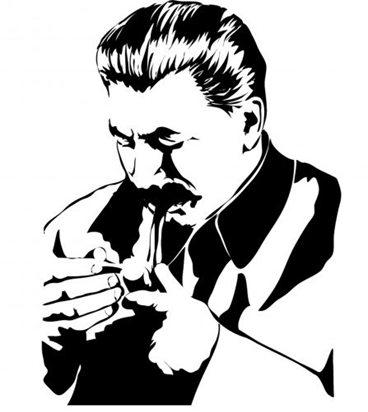 Озвучивает понятие «индустриализация», даёт задание дать ему определение, выделить его черты, цели и последствияОзвучивает понятие «индустриализация», даёт задание дать ему определение, выделить его черты, цели и последствияОзвучивает понятие «индустриализация», даёт задание дать ему определение, выделить его черты, цели и последствияОзвучивает понятие «индустриализация», даёт задание дать ему определение, выделить его черты, цели и последствияОзвучивает понятие «индустриализация», даёт задание дать ему определение, выделить его черты, цели и последствияПрочитать текст  учебникаПрочитать текст  учебникаПрочитать текст  учебникаПрочитать текст  учебникаНаходят в тексте понятие индустриализации,  выделяют его характерные черты, цели, последствияНаходят в тексте понятие индустриализации,  выделяют его характерные черты, цели, последствияНаходят в тексте понятие индустриализации,  выделяют его характерные черты, цели, последствияНаходят в тексте понятие индустриализации,  выделяют его характерные черты, цели, последствияНаходят в тексте понятие индустриализации,  выделяют его характерные черты, цели, последствияНаходят в тексте понятие индустриализации,  выделяют его характерные черты, цели, последствияНаходят в тексте понятие индустриализации,  выделяют его характерные черты, цели, последствияОформление выполненного задания в виде систематизирующей таблицыОформление выполненного задания в виде систематизирующей таблицыОформление выполненного задания в виде систематизирующей таблицыОформление выполненного задания в виде систематизирующей таблицы1.Находить ключевые слова, определять смысл понятия.2.Заполнение систематизирующих таблиц1.Находить ключевые слова, определять смысл понятия.2.Заполнение систематизирующих таблицЭтап урокаЭтап урокаСамопроверкаСамопроверкаСамопроверкаСамопроверкаСамопроверкаСамопроверкаСамопроверкаСамопроверкаСамопроверкаСамопроверкаСамопроверкаСамопроверкаСамопроверкаСамопроверкаСамопроверкаСамопроверкаСамопроверкаСамопроверкаСамопроверкаСамопроверкаУчитель предлагает учащимся ответить на вопросы письменноУчитель предлагает учащимся ответить на вопросы письменноСоставление Контрольного листа знанийСоставление Контрольного листа знанийСоставление Контрольного листа знанийСоставление Контрольного листа знанийСоставление Контрольного листа знанийСоставление Контрольного листа знанийСоставление Контрольного листа знанийСоставление Контрольного листа знанийСоставление Контрольного листа знанийПроверить, совпадают ли ответы, данные учеником,           с правильными ответами в Контрольном листе знанийПроверить, совпадают ли ответы, данные учеником,           с правильными ответами в Контрольном листе знанийПроверить, совпадают ли ответы, данные учеником,           с правильными ответами в Контрольном листе знанийПроверить, совпадают ли ответы, данные учеником,           с правильными ответами в Контрольном листе знанийПроверить, совпадают ли ответы, данные учеником,           с правильными ответами в Контрольном листе знанийПроверить, совпадают ли ответы, данные учеником,           с правильными ответами в Контрольном листе знанийПроверить, совпадают ли ответы, данные учеником,           с правильными ответами в Контрольном листе знанийОсуществляют самопроверкуОсуществляют самопроверкуОсуществляют самопроверкуОсуществлять самоконтроль, вносить необходимые коррективы в действия после его завершенияЭтап урокаЭтап урокаПодведение итогов, домашнее заданиеПодведение итогов, домашнее заданиеПодведение итогов, домашнее заданиеПодведение итогов, домашнее заданиеПодведение итогов, домашнее заданиеПодведение итогов, домашнее заданиеПодведение итогов, домашнее заданиеПодведение итогов, домашнее заданиеПодведение итогов, домашнее заданиеПодведение итогов, домашнее заданиеПодведение итогов, домашнее заданиеПодведение итогов, домашнее заданиеПодведение итогов, домашнее заданиеПодведение итогов, домашнее заданиеПодведение итогов, домашнее заданиеПодведение итогов, домашнее заданиеПодведение итогов, домашнее заданиеПодведение итогов, домашнее заданиеПодведение итогов, домашнее заданиеПодведение итогов, домашнее заданиеОбъясняет суть домашнего задания: подготовить устное сообщение  по теме «Проведение индустриализации  в моём регионе»Объясняет суть домашнего задания: подготовить устное сообщение  по теме «Проведение индустриализации  в моём регионе»Доводит до сведения учащихся требования, предъявляемые к написанию мини – исследования Доводит до сведения учащихся требования, предъявляемые к написанию мини – исследования Доводит до сведения учащихся требования, предъявляемые к написанию мини – исследования Доводит до сведения учащихся требования, предъявляемые к написанию мини – исследования Доводит до сведения учащихся требования, предъявляемые к написанию мини – исследования Доводит до сведения учащихся требования, предъявляемые к написанию мини – исследования Доводит до сведения учащихся требования, предъявляемые к написанию мини – исследования Доводит до сведения учащихся требования, предъявляемые к написанию мини – исследования Рефлексия и самооценка учениками собственной учебной деятельности на урокеРефлексия и самооценка учениками собственной учебной деятельности на урокеРефлексия и самооценка учениками собственной учебной деятельности на урокеРефлексия и самооценка учениками собственной учебной деятельности на урокеРефлексия и самооценка учениками собственной учебной деятельности на урокеРефлексия и самооценка учениками собственной учебной деятельности на урокеРефлексия и самооценка учениками собственной учебной деятельности на урокеОценка - выделение и осознание учащимся того, что уже усвоено и что еще подлежит усвоению, осознание качества и уровня усвоенияОценка - выделение и осознание учащимся того, что уже усвоено и что еще подлежит усвоению, осознание качества и уровня усвоенияОценка - выделение и осознание учащимся того, что уже усвоено и что еще подлежит усвоению, осознание качества и уровня усвоенияОценка - выделение и осознание учащимся того, что уже усвоено и что еще подлежит усвоению, осознание качества и уровня усвоенияПоявление личностной оценки   к данному историческому процессу